Periodeplan foroktober i Bjørne- og Gaupegruppen 2021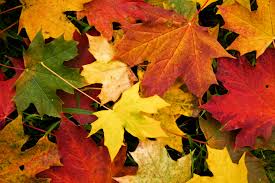 Høsten er her, bladene faller av og fargene rundt oss endre seg. Hvorfor blir bladene gule-oransje og brune? Dette skal vi snakke om undre oss over og finne svar på sammen.Hva skjer med småkryp, fugler og dyr? Hva gjør de nå? Skal noen lage hi som de skal sove i? Hvilke fugler blir og hvilke drar, og hvilke kommer til oss fra nord? Og hvor langt drar de? Hva skjer i hagen? Hva skjer med frøene?Vi studere og undres oss sammen over hvordan naturen forbereder seg til vinteren. Vi vil ha ulike aktiviteter knyttet til tema høsten. BÆREKRAFTIG UTVIKLINGPLANETPATRULJEN:Vi skal se filmer fra planetpatruljen på NRK. Vi ser og diskuterer etter filmen. Hva skjedde? Hvorfor? Hva ville du gjort? Hva er lurt? Sammen tenker og filosoferer vi oss fram til forskjellige løsninger om natur, utvikling og miljøvern.HAGEN:Vi skal tørke noen av grønnsakene slik at vi får nye frø. Så skal vi gjøre klar hagen for vinteren. Da må vi spa og vende jorden. Det er hardt arbeid, men barna liker å jobbe, så det går fint. GJENVINNING: Vi vil nå være mer inne og starter opp igjen med sorteringskasser inne på formingsrommet. Barna vasker plast, som yoghurtbegre, kaster papir og papp, glass og metall i riktige bokser. Vi prøver også å lage de fleste julegavene av naturmateriell og restmateriale. 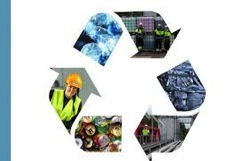 VENNSKAP OG EMPATISosial kompetanse og vennskap er grunnleggende for barns opplevelse av en god barnehagehverdag. Vennskap bidrar til en følelse av deltagelse og felleskap. Å tilhøre en gruppe gir trygghet og styrker barnets positive selvfølelse. Vi vil støtte opp under barns vennskap ved å fortsette med felles regelleker, samarbeidsoppgaver og opplevelser. Felles referanser gir barn mulighet til å gjenskape opplevelsen med hverandre.Lek er barns viktigste uttrykksform. I leken kan barna leve ut sine fantasier og spontanitet. De er tilstede her og nå, å gledes av å leke sammen. De glemmer gjerne tid og sted. Leken har en egenverdi for barn. Vi vil også dramatisere ulike situasjoner i barns lek, for å synliggjøre hva vi kan si og gjøre i forhold til å komme med i lek, beholde vennskap og dele. Vi prøver å bli enige om felles regler.Vi vil også dramatisere eventyr og fabler.Vi bruker et opplegg som heter ”Grønne tanker-glade barn”. Her handler det mye om å gjenkjenne og sette ord på egne og andres følelser. For å komme ordentlige i gang med dette og gi barna muligheter til å tenke, undre seg og få ny forståelse, vil vi gjøre dette i mindre grupper. Vi bruker tiden mellom 9.10 og 10.00 til dette på tirsdager og fredager, og noen ettermiddager. Dette kommer på ukeplanen. BARNE-INTERVJUERI vårt vurderingsarbeid skal barna få si noe om sin hverdag i barnehagen. Vi vil derfor gjennomføre barneintervju. Dette gjennomføres ved at et og et barn har en positiv samtale med en voksen. Svarene barna gir, viser oss hva barna liker best, hva de vil vi skal gjøre mer av, om de opplever vennskap og om de har de valgmulighetene vi ønsker at de skal ha. Vi lager et sammendrag av barnas svar, som kommer i barnehagens halvårsevaluering i januar.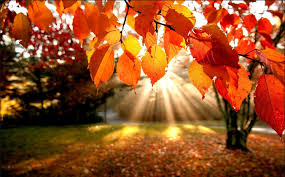 VIKTIGE DATOER I OKTOBER:29 okt. Planleggingsdag Da ønsker vi dere en god og glad høst.   Hilsen  Henrik, Eszter og Anne Kari 